Тренировочная работа по МАТЕМАТИКЕ 11 класс22 сентября 2016 года Вариант MA10112 (профильный уровень)Выполнена: ФИО 	класс  	Инструкция  по выполнению работыНа выполнение работы по  математике  отводится  3  часа  55  минут (235 минут). Работа состоит из двух частей, включающих в себя 19 заданий.Часть 1 содержит 8 заданий базового уровня сложности с кратким ответом.  Часть  2  содержит   4  задания   повышенного   уровня   сложности с кратким ответом и 7 заданий повышенного и высокого уровней сложности  с развёрнутым ответом.Ответы к заданиям 1—12 записываются в виде целого числа или конечной десятичной дроби.При выполнении заданий 13—19 требуется записать полное решение на отдельном листе бумаги.При  выполнении  заданий   можно  пользоваться   черновиком.   Записи в черновике не учитываются при оценивании работы.Баллы, полученные Вами за выполненные задания, суммируются.Постарайтесь выполнить как можно больше заданий и набрать наибольшее количество баллов.Желаем успеха.f      На счету  Олиного  мобильного  телефона  был 61 рубль,  а после  разговора  с Игорем осталось 46 рублей. Сколько минут длился разговор с Игорем, если одна минута разговора стоит 2 рубля 50 копеек?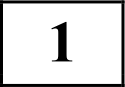 Ответ:  	      На рисунке жирными точками показана среднесуточная температура воздуха в Бресте каждый день с 6 по 19 июля 1981 года. По горизонтали указываются числа   месяца,   по   вертикали   —   температура   в   градусах   Цельсия. Для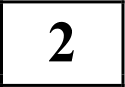 наглядности жирные точки соединены линией. Определите по рисунку разность между наибольшей и наименьшей среднесуточными температурами за указанный период. Ответ дайте в градусах Цельсия.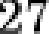 2.3	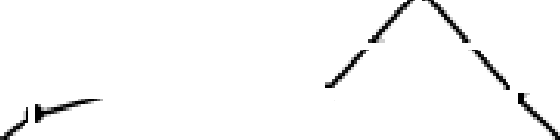 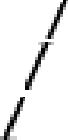 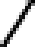 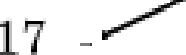 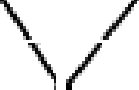 iОтвет:  	      На клетчатой  бумаге  с размером  клетки 1 х 1 изображён  треугольник  ABC .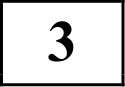 Найдите длину его средней линии, параллельной стороне  AB .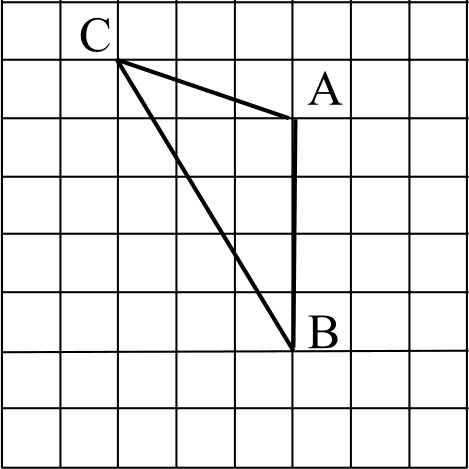 Ответ:  	      Фабрика выпускает сумки. В среднем на 118 качественных сумок приходится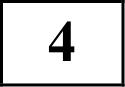 2	сумки,	имеющие	скрытые	дефекты.	Найдите	вероятность	того,	чтовыбранная в магазине сумка окажется с дефектами. Результат округлите доСОТЫХ.Ответ:  	Найдите корень уравнения   Ответ:  	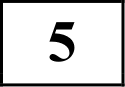 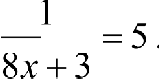       В  треугольнике   ABC  известно,   что	ЛС ——24,  MC ——10,  угол  С  равен   90° .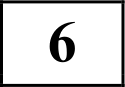 Найдите радиус вписанной окружности.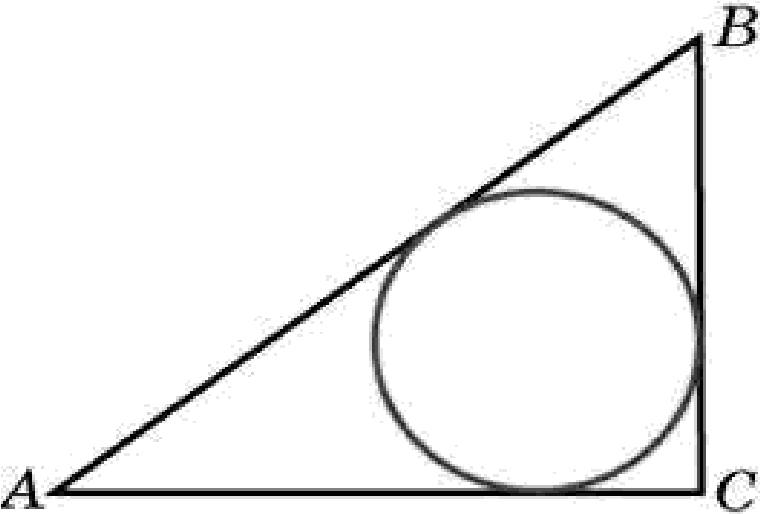 Ответ:  	      На рисунке изображён график функции у = f х) , определённой на интервале (—9; 8). Сколько из отмеченных точек ci , х , хэ , x4 , x5 , =6 . =7 . x8 принадлежат промежуткам убывания функции?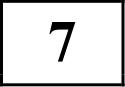 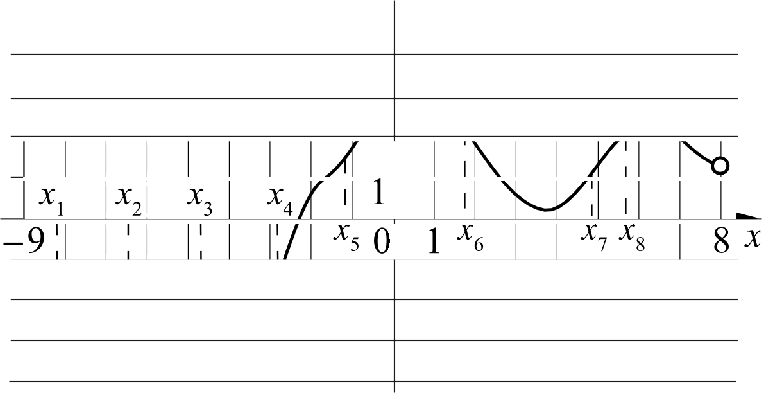 Ответ:  	      В прямоугольном параллелепипеде ABCDA В С D известны длины рёбер: AB —— 2, AD ——24,  AAi ——32.    Найдите    площадь    сечения    параллелепипеда плоскостью, проходящей через точки  А , В н Co .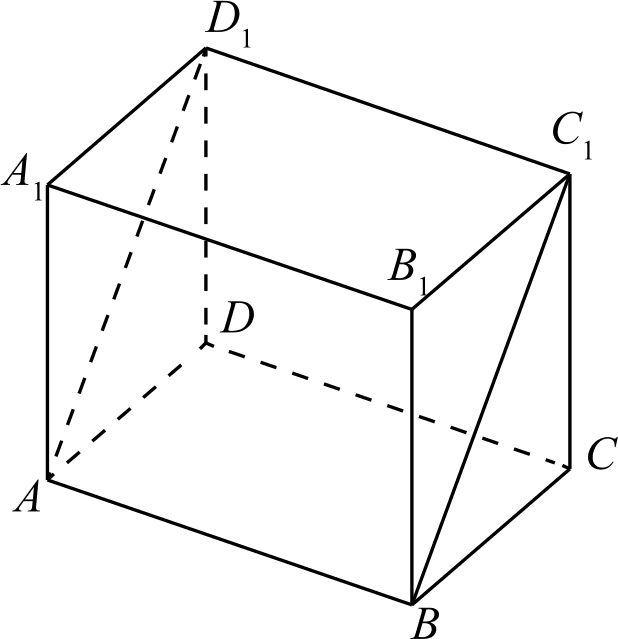 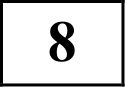 Ответ:  	Часть 2                                                                                            92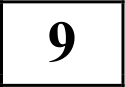 ьНайдите значение выражения	при b ——8 .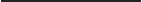 3Ответ:  	Рейтинг /	интернет-магазина вычисляется  по формуле Л = груз —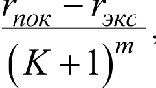 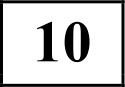 где т ——   0, 023	гпок+   0,1 'r pOK—	средняя	оценка	магазина	покупателями,  rpкcоценка магазина, данная экспертами, К число покупателей, оценивших магазин. Найдите рейтинг интернет-магазина, если число покупателей, оценивших магазин, равно 15, их средняя оценка равна 0,5, а оценка экспертов равна 0,42.Ответ:  	      Два гонщика участвуют в гонках. Им предстоит проехать 60 кругов по кольцевой трассе протяжённостью 5 км. Оба гонщика стартовали одно- временно, а на финиш первый пришёл раньше второго на 30 минут. Чему равнялась  средняя  скорость  второго  гонщика,  если  известно,  что  первый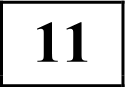 гонщик в первый  раз обогнал второго  на круг через  10 минут?  Ответ дайте в км/ч.Ответ:  	      Найдите наименьшее значение функции —3x5 — 20х' + 12 на отрезке	—4; 0].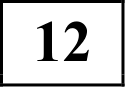 Ответ:  	а) Решите уравнение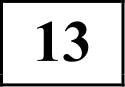 5sinx — 3 = 0.5cosz — 4б) Найдите все корни этого уравнения, принадлежащие отрезку	0; 52      На ребре  АА  прямоугольного параллелепипеда  ABCDA В < Do взята точка Е так,  что  А Е : EA —— I : 2 , на  ребре  BB   —  точка  F  так,  что  В F : FB —— I : 5 , а точка Г— середина ребра В *-  Известно, что AB —— 2, AD —— 6, AAi —— 6.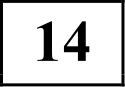 а) Докажите, что плоскость  EFT  проходит через вершину  Do .б) Найдите угол между плоскостью  EFT  и плоскостью  АА В .Решите неравенство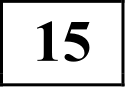 43 4 — 43 3 +	'	23 3 — 73 2 +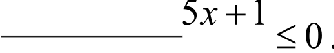 —2x 2 + 5x — 2 +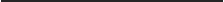 х — 2      Точки Р, Q, W делят стороны выпуклого четырёхугольника ABCD в отно- шении    АР : PB ——CQ : QB ——CW :WD ——3 : 4,   радиус   окружности,   описанной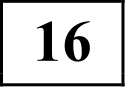 около треугольника PQW, равен 10,  PQ ——16,  QW  —— 12.а) Докажите, что треугольник PQW — прямоугольный. б) Найдите площадь четырёхугольника  ABCD .      По вкладу «А» банк в конце каждого года планирует увеличивать на 10 0Z сумму, имеющуюся на вкладе в начале года, а по вкладу «Б» — увеличивать эту сумму на 9 OН в первый год и на одинаковое целое число в  процентов  и за второй, и за третий годы. Найдите наименьшее значение в , при котором за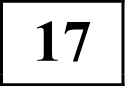 три года хранения вклад «Б» окажется выгоднее вклада «А» при одинаковых суммах первоначальных взносов.      Найдите  все значения  параметра  п , при каждом  из которых система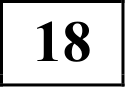  х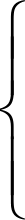 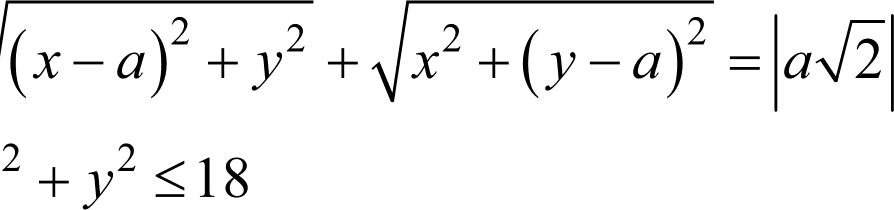 имеет единственное решение.      Будем называть  четырёхзначное число  очень счастливым,  если  все цифры  в его десятичной записи различны, а сумма первых двух из этих цифр равна сумме  последних  двух из них. Например,  очень счастливым  является число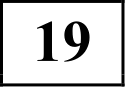 3140.а) Существуют ли двадцать последовательных четырёхзначных чисел, среди которых нет ни одного очень счастливого числа?б) Может	ли	разность	двух	очень	счастливых	четырёхзначных	чисел равняться 2016?в) Найдите	наименьшее	нечётное	число,	для	которого	не	существует кратного ему очень счастливого четырёхзначного числа.Ответы к заданиямБритерии  оценивания  задании  с  развёрнутым ответома) Решите уравнение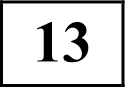 5sin х — 3 =05cosx — 4б) Найдите все корни этого уравнения, принадлежащие отрезку	0;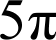 2Решение. а) Имеем5sin х — 3 =0;sinx —— 35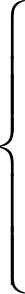 5cos х — 4cosx z 45откуда т = п — arcsin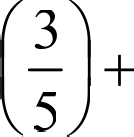 2пп = arccos	45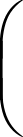 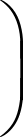 + 2пл, л е Я.б) Корни,  принадлежащие  отрезку	0; 52, отберём  с  помощью единичнойокружности.ilГССОЅ(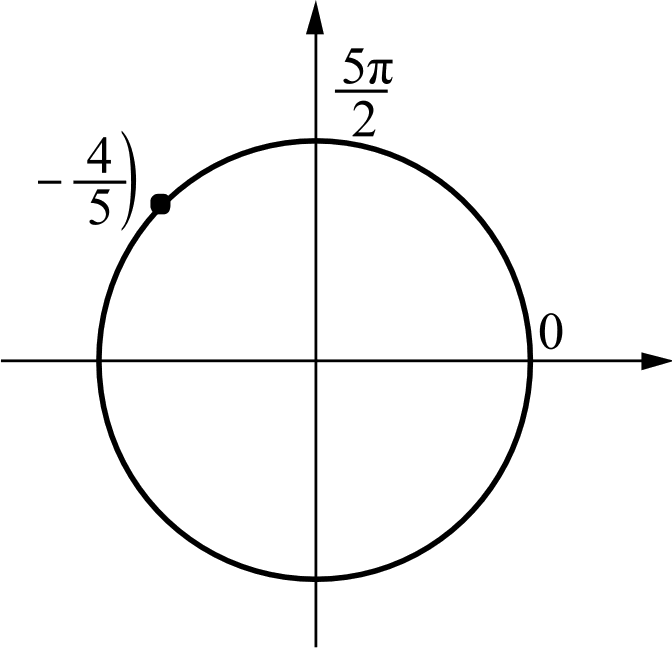 Получаем х = п — arcsin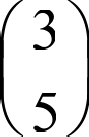 3	4—	== iIГGCOS  —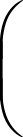 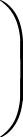 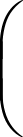 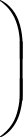 Ответ: а) х = п — arcsin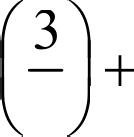 52яп , в е Н; б) п — arcsinМатематика.  11 класс. Вариант MA10112 (профильный уровень)	2На ребре  АА  прямоугольного параллелепипеда  ЛВСDЛ В С D  взята точка Е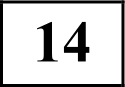 так,  что	А Е : EA ——l : 2 ,  на  ребре   BB	—   точка   F	так,  что   Btu: ТВ  ——1 : 5,а точка Г— середина ребра В С . Известно, что AB —— 2, AD —— 6, AAi —— 6. а) Докажите, что плоскость  EFT  проходит через вершину  Do .б) Найдите угол между плоскостью EFT и плоскостью  ЛЛіВ .Решение.а) Плоскость  EFT  пересекает грани BB С С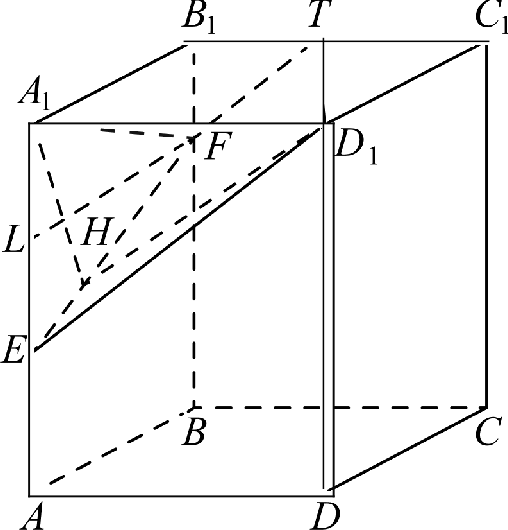 и  ЛЛіD D  по параллельным  отрезкам. ИмеемГВі —— 3,	By F —— 1 66 = 1,	ARE —— - 6 = 2	иЛ D  = 6.  Значит,  треугольники  DoА Е  и  ТВ Fподобны,	причём	прямые	D Л	и	В Тпараллельны,	прямые	А Е	и	Bt uтожепараллельны.	Значит,	точка	Do  лежит	в плоскости  EFT .б) Так как прямая Л D перпендикулярна плоскости АА В , опустим перпендикуляр AiH  из точки  Ли на прямую  EF   пересеченияэтих плоскостей.  Угол  А HD  будет искомым.Найдём  А Н . Для этого проведём в трапеции  ЛЛ В F  высоту  FL —— 2	Lсередина	EA  ).  Вычисляя  двумя  способами площадь  треугольника	EFA ,найдём	Лe //-  ЛF —— Л Л-	ML ,   то   есть	Лdi—— ML Лid	 	2  2		4 FE	2'+ 12	’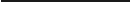 Тогдатангенс искомого угла равен  6 :  4	65		ЗА 5	4	2Ответ: 6) arct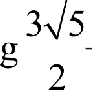 Решите неравенство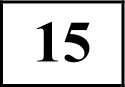 4х4 — 4x3 + х’	2x3 — 7х2 + $х +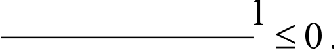 —2x 2 + 5s — 2+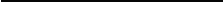 х — 2Решение.Преобразуем неравенство:4х 4  — 4x 3 + x2	2s'	— 7x'  + 5  + 1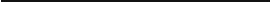 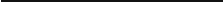 —2x2 + 5x — 2 +	х — 2— 0 Јx2 (2s — 1)2	2x 3 — 7х 2 + 5x + 1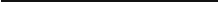 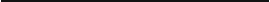 (2s — 1)(2 — х)+	х — 2—6x' + 5s + 1 < 0,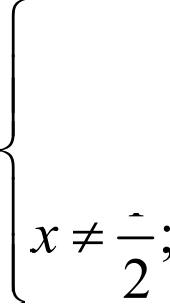 — 2< 0 ;1(6т + 1)(	—1) » 0,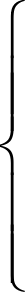 — 2Ответ: х	1  1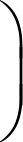 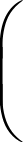 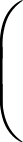 6' 2i21  1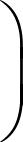 6' 2;1 , (2;+	) .;1  , (2;+	) .      Точки Р, Q, W делят стороны выпуклого четырёхугольника ABCD в отно- шении	АР : PB ——CQ : QB ——CW :WD ——3 : 4,	радиус	окружности,	описанной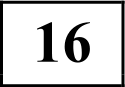 около треугольника PQW, равен 10,  PQ ——16,  QW  —— 12.а) Докажите, что треугольник  PQW  — прямоугольный.6) Найдите площадь четырёхугольника  ABCD .MaTeMaTiixa.  11  xuacc. Ba]aiiiIHT MA10112 (npoQrmhHbIii ypoBeHb)	4Peme  tie.a) TpeyronsHHKH  ABC  u  PBQ nopo6HsI C KODQQiiuiieHToM nO@O6iisk —— AB : PB ——CB : QB ——7 : 4.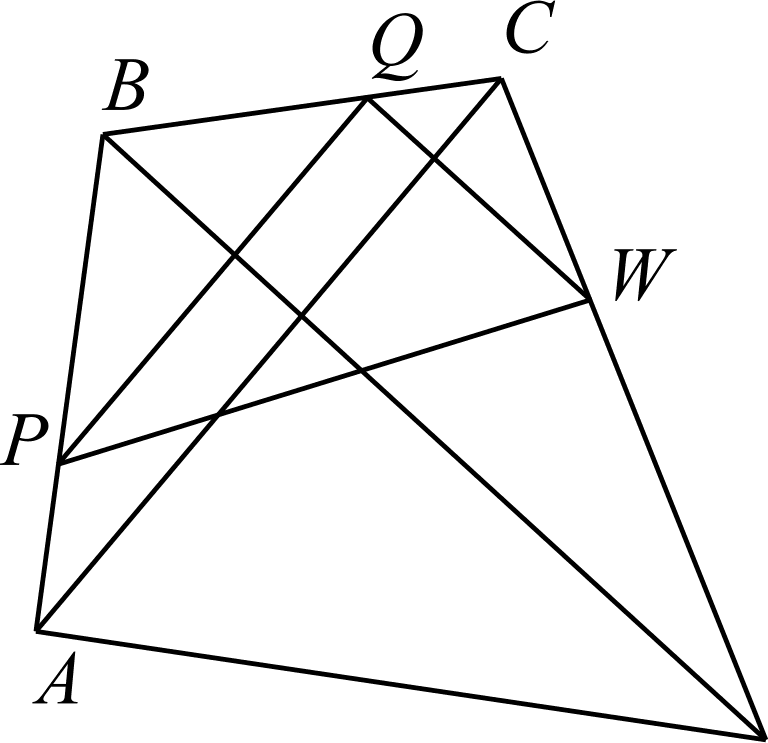 DOTcmna   cuepyeT,   CTO    P Q   H   AC    napanueusHhI   H    AC   —— k-   PQ —— 7  16 = 28.4AHauorHuHO  QW   H  BD   napanueusHI>I,  H  BD —— 28.  Yrou  Memny  npsMhIMH  AC H  BD     paBeH   yrny   Memny    npoMsIMH    PQ    H    QW.     YIo TeopeMe    cHHycoB B TpeyronsHHKe PQW HMeeM2P = 	!"!2		 	QW	sin ZQWP	sin ZQPWc>eAoBaTe>bHO,20 = 	16		 	12	sin	QYP	sin	QPYOTcmnasin2 X QWP + sin' ZQPW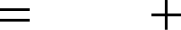 256144CnenoBaTensHO,400	400sin' X QPW  ——cos2 PQRS ,oTKyna,  yuHTsIBaz,  uTo yrou  Y   OGT]3hIii, HaxopHM, 'CTO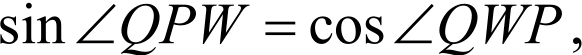 и,  значит,   ZQPW + ZQWP ——  , тотреугольник  PQW прямоугольный.есть  ZPQ У = — .  Отсюда  следует, что2б)  Угол между диагоналями  четырёхугольника  ABCD  прямой.  Поэтому егоплощадь  равна !!!AвCDОтвет: 392.=1 AC   BD ——12	228  28 = 392.      По вкладу «А» банк в конце каждого года планирует увеличивать на 10 % сумму, имеющуюся на вкладе в начале года, а по вкладу «Б» — увеличивать эту сумму на 9 Обо в первый  год и на одинаковое  целое число  п  процентов  и за второй, и за третий годы. Найдите наименьшее значение п , при котором за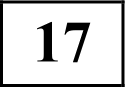 три года хранения вклад «Б» окажется выгоднее вклада «А» при одинаковых суммах первоначальных взносов.Решение.Пусть на каждый тип вклада была внесена одинаковая сумма S . На вкладе«А» каждый год сумма увеличивается на 10%, т. е. увеличивается в 1,1 раза. Поэтому через три года сумма на вкладе «А» будет равна1,1'S = 1,331S .Аналогично сумма на вкладе «Б» будет равна2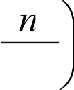 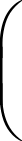 1, 09 1 +	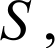 100где п — некоторое натуральное число процентов.По условию требуется найти наименьшее натуральное решение неравенства2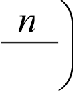 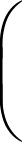 1, 09	1 +100S > 1,331S,1 +	' > 1331 = 1, 22...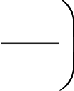 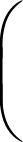 При  п = ll  неравенство100	10901,11'> 1, 22...;	1, 2321 > 1, 22...верно, а при п = 10 неравенство1,1'> 1, 22...;	1, 21 > 1, 22...неверно, как и при всех меньших п .Ответ: 11.      Найдите все значения параметра а , при каждом из которых система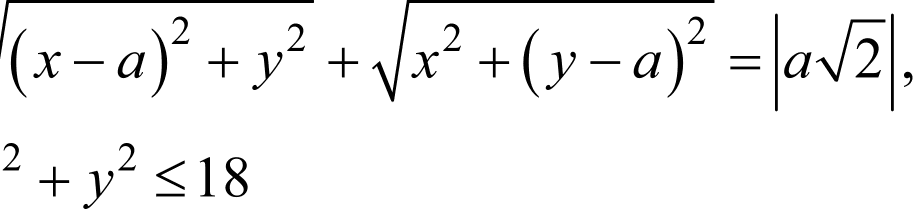 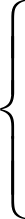 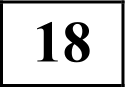 имеет единственное решение. Решение.Уравнение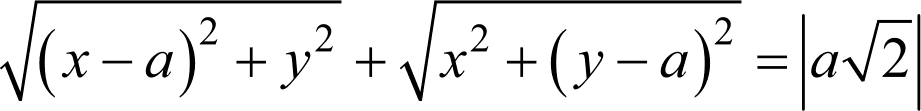 означает, что сумма расстояний от точки х’, у)  до точек (а’,0) и (0; а)  равна n2    , но эта сумма расстояний  всегда больше,  чем  n2    , если только  точках; у) не лежит на отрезке с концами (а’,0) и 0; а) . Значит, множество решений   при   а1  0         это  отрезок  с  концами   (а’,0)   и   (0; а).   При   ‹г ——0 множество решений — это х = 0, у —— 0.Множество решений неравенства х' + у’ < 18 — круг на плоскости с коор- динатами (х; у) с центром в начале координат и радиусом 32 . Отсюда получаем  необходимое  условие  существования  единственного решенияотрезок  с концами  (n;0)  и   0; а)  должен  пересекаться  с данным  кругом поединственной точке. Это возможно  при  п = 0  (когда отрезок  превращается в точку), а также когда отрезок касается границы круга. Из симметрии точка касания лежит в середине  этого отрезка. Расстояние  от середины  отрезка доначала   координат   равно      2    '   В  случае   касания   это  расстояние должносовпадать с радиусом круга, откуда получаем уравнение  32   =   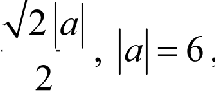 а ——+6.  Таким  образом,  система   имеет  единственное   решение   при   п —— 0,а ——би  п ———6.Ответ: а = 0 ; а = 6 ; а = —6.      Будем  называть  четырёхзначное число очень счастливым,  если все цифры  в его десятичной записи различны, а сумма первых двух из этих цифр равна сумме последних двух из них. Например, очень счастливым является число 3140.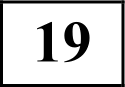 а) Существуют ли двадцать последовательных четырёхзначных чисел, среди которых нет ни одного очень счастливого числа?б) Может ли разность двух очень счастливых четырёхзначных чисел равняться 2016?в) Найдите наименьшее нечётное число, для которого не  существует кратного ему очень счастливого четырёхзначного числа.Решение.а) Примером таких чисел являются 1235, 1236, . . ., 1254.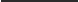 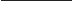 б) Предположим, что это возможно. Пусть abcd — десятичная запись меньшего из этих двух очень счастливых чисел, а klmn — десятичная запись большего из них. Из условия следует, что либо 10c + d + 16 = 10m + п , либо 10c + d + 16 = 100 + 10m + п .Отсюда     получаем,     что     либо      (m + п) — (с + d)  ——9(c — m + 1) + 7,      либот+ n) — е + d)  ——9(c — ш —10) + 6.Значит, число т+ n) — е+ d) даёт при делении на 9 или остаток 7,  или остаток 6.Также из условия следует, что либо 1000a + 100b + 2000 = 1000k + 100/ , либоl000‹r + 100b + 2100 = 1000k + 100/ . Отсюда получаем, что либо (k + /) — (п + b) ——9(п — k + 2) + 2,  либо    k + I) — а + b) ——9 а — k + 2) + 3.  Значит, число  k + I) — а+ b) даёт при делении на 9 или остаток 2, или остаток 3.Приходим к противоречию, так как по условиюk + I) —(а + b) —— т + n) —(е+ d) .в) Покажем, что искомое число равно 11. Для этого сначала приведём примеры очень счастливых  четырёхзначных чисел, кратных 3, 5, 7 и 9: число1890 кратно 3, 5, 7 и 9.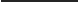 Пусть abcd — десятичная запись какого-либо очень счастливого числа, кратного 11.Тогда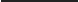 abcd ——1000a + 100b + 10c + d ——11(91‹r + 9b+ с)+ (b — а + d — с) .Получаем,   что  число   b — а + d — с   кратно 11.  Поскольку	а ,   b,   с  и  d цифры, отсюда следует, что либо b — а + d — с —— 0, либо b — а + d — с —— ll, либо b — п + d — с ———11.В  первом  случае  имеем  а+ b ——с + d  н  а+ с ——b+ d . Вычитая  эти  равенства, получаем  b — с ——с — b , т. е.  b ——с,  —  противоречие.  Во  втором  случае  имеем а+ b ——с + d     н     п + с + ll  = b + d .    Вычитая     эти     равенства,     получаем b — с —11 = с — b ,  т. е.   2(b — с) ——11,   —   тоже   противоречие,   так   как   11   некратно 2. Аналогичное противоречие получается и в третьем случае. Значит, не существует очень счастливых четырёхзначных чисел, кратных 11.Ответ: а) Да, например,  1235, 1236, ..., 1254; б) нет; в) 11.№ заданияОтветi62103240,025— 0,356473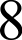 80964100,48111201212Содержание критерияБаллыОбоснованно получены верные ответы в обоих пунктах2Обоснованно получен верный ответ в пункте п или в пункте 6.Получен неверный ответ из-за вычислительной ошибки, но при этом имеется верная последовательность всех шагов решения1Решение не соответствует  ни одному из критериев,  перечисленныхвыше0Максимальный балл2Содержание критерияБаллыИмеется	верное	доказательство	утверждения	пункта	п,	иобоснованно получен верный ответ в пункте б2Верно доказан пункт а.Верно решён пункт б при отсутствии обоснований в пункте а1Решение  не  соответствует	ни  одному   из  критериев,  перечис-ленных выше0Максимальный балл2Содержание критерияБаллыОбоснованно получен верный ответ2Решение содержит вычислительную ошибку, возможно, приведшуюк неверному ответу, но при этом имеется верная последовательность всех шагов решения1Решение  не соответствует  ни одному  из критериев, перечисленныхвыше0Максимальный балл2Содержание критерияСодержание критерияСодержание критерияСодержание критерияСодержание критерияБаллыИмеется	верное	доказательство	утверждения	пункта	а,	иобоснованно получен верный ответ в пункте бИмеется	верное	доказательство	утверждения	пункта	а,	иобоснованно получен верный ответ в пункте бИмеется	верное	доказательство	утверждения	пункта	а,	иобоснованно получен верный ответ в пункте бИмеется	верное	доказательство	утверждения	пункта	а,	иобоснованно получен верный ответ в пункте бИмеется	верное	доказательство	утверждения	пункта	а,	иобоснованно получен верный ответ в пункте б3Получен обоснованный ответ в пункте 6.Имеется верное доказательство утверждения пункта а, и при обоснованном решении пункта 6 получен неверный ответ из-за арифметической ошибкиПолучен обоснованный ответ в пункте 6.Имеется верное доказательство утверждения пункта а, и при обоснованном решении пункта 6 получен неверный ответ из-за арифметической ошибкиПолучен обоснованный ответ в пункте 6.Имеется верное доказательство утверждения пункта а, и при обоснованном решении пункта 6 получен неверный ответ из-за арифметической ошибкиПолучен обоснованный ответ в пункте 6.Имеется верное доказательство утверждения пункта а, и при обоснованном решении пункта 6 получен неверный ответ из-за арифметической ошибкиПолучен обоснованный ответ в пункте 6.Имеется верное доказательство утверждения пункта а, и при обоснованном решении пункта 6 получен неверный ответ из-за арифметической ошибки2Имеется верное доказательство утверждения пункта п.ИЛиПри обоснованном решении пункта 6 получен неверный ответ из- за вычислительной ошибкиОбоснованно получен верный ответ в пункте б с использованием утверждения пункта п, при этом пункт п не выполненИмеется верное доказательство утверждения пункта п.ИЛиПри обоснованном решении пункта 6 получен неверный ответ из- за вычислительной ошибкиОбоснованно получен верный ответ в пункте б с использованием утверждения пункта п, при этом пункт п не выполненИмеется верное доказательство утверждения пункта п.ИЛиПри обоснованном решении пункта 6 получен неверный ответ из- за вычислительной ошибкиОбоснованно получен верный ответ в пункте б с использованием утверждения пункта п, при этом пункт п не выполненИмеется верное доказательство утверждения пункта п.ИЛиПри обоснованном решении пункта 6 получен неверный ответ из- за вычислительной ошибкиОбоснованно получен верный ответ в пункте б с использованием утверждения пункта п, при этом пункт п не выполненИмеется верное доказательство утверждения пункта п.ИЛиПри обоснованном решении пункта 6 получен неверный ответ из- за вычислительной ошибкиОбоснованно получен верный ответ в пункте б с использованием утверждения пункта п, при этом пункт п не выполнен1Решение	не	соответствуетперечисленных вышениодномуизкритериев,0Максимальный баллМаксимальный баллМаксимальный баллМаксимальный баллМаксимальный балл3Содержание критерияСодержание критерияСодержание критерияСодержание критерияСодержание критерияБаллыОбоснованно получен верный ответОбоснованно получен верный ответОбоснованно получен верный ответОбоснованно получен верный ответОбоснованно получен верный ответ3Верно	построена	математическая	модель,	решение	сведенок исследованию	этой	модели,	получен	неверный	ответ	из-за вычислительной ошибкиВерно	построена	математическая	модель,	решение	сведенок исследованию	этой	модели,	получен	неверный	ответ	из-за вычислительной ошибкиВерно	построена	математическая	модель,	решение	сведенок исследованию	этой	модели,	получен	неверный	ответ	из-за вычислительной ошибкиВерно	построена	математическая	модель,	решение	сведенок исследованию	этой	модели,	получен	неверный	ответ	из-за вычислительной ошибкиВерно	построена	математическая	модель,	решение	сведенок исследованию	этой	модели,	получен	неверный	ответ	из-за вычислительной ошибки2Верно	построена	математическая  модель,	и  решение	сведенок исследованию этой модели, при этом решение не завершено или имеется верный ответ без обоснованияВерно	построена	математическая  модель,	и  решение	сведенок исследованию этой модели, при этом решение не завершено или имеется верный ответ без обоснованияВерно	построена	математическая  модель,	и  решение	сведенок исследованию этой модели, при этом решение не завершено или имеется верный ответ без обоснованияВерно	построена	математическая  модель,	и  решение	сведенок исследованию этой модели, при этом решение не завершено или имеется верный ответ без обоснованияВерно	построена	математическая  модель,	и  решение	сведенок исследованию этой модели, при этом решение не завершено или имеется верный ответ без обоснования1Решение	не	соответствуетперечисленных вышениодномуизкритериев,0Максимальный баллМаксимальный баллМаксимальный баллМаксимальный баллМаксимальный балл3Содержание критерияБаллыОбоснованно получен верный ответ4С помощью верного рассуждения  получено множество  значений  а,но не включена точка п = 03С помощью верного рассуждения получено одно значение п2Задача   верно   сведена к  исследованию	взаимного	расположенияотрезка и круга (аналитически или графически)1Решение не соответствует  ни одному из критериев,  перечисленныхвыше0Максимальный балл4Содержание критерияСодержание критерияСодержание критерияСодержание критерияБаллыВерно	полученырезультатывсе  перечисленные(см.  критерийна   1  балл)4Верно  получены  три  из  перечисленных  (см.  критерий  на  1 балл)результатовВерно  получены  три  из  перечисленных  (см.  критерий  на  1 балл)результатовВерно  получены  три  из  перечисленных  (см.  критерий  на  1 балл)результатовВерно  получены  три  из  перечисленных  (см.  критерий  на  1 балл)результатов3Верно  получены  два  из  перечисленных  (см.  критерий  на  1 балл)результатовВерно  получены  два  из  перечисленных  (см.  критерий  на  1 балл)результатовВерно  получены  два  из  перечисленных  (см.  критерий  на  1 балл)результатовВерно  получены  два  из  перечисленных  (см.  критерий  на  1 балл)результатов2Верно получен один из следующих результатов:пример в п. а,обоснованное решение в п. б,искомая оценка в п. а,пример в п. в, обеспечивающий точность предыдущей оценкиВерно получен один из следующих результатов:пример в п. а,обоснованное решение в п. б,искомая оценка в п. а,пример в п. в, обеспечивающий точность предыдущей оценкиВерно получен один из следующих результатов:пример в п. а,обоснованное решение в п. б,искомая оценка в п. а,пример в п. в, обеспечивающий точность предыдущей оценкиВерно получен один из следующих результатов:пример в п. а,обоснованное решение в п. б,искомая оценка в п. а,пример в п. в, обеспечивающий точность предыдущей оценки1Решение  не соответствует  ни одному из критериев, перечисленныхвышеРешение  не соответствует  ни одному из критериев, перечисленныхвышеРешение  не соответствует  ни одному из критериев, перечисленныхвышеРешение  не соответствует  ни одному из критериев, перечисленныхвыше0Максимальный баллМаксимальный баллМаксимальный баллМаксимальный балл4